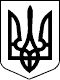 ЗАКОН УКРАЇНИ«Про оборону України»ВИТЯГСтаття 16. Завдання підприємств, установ та організацій і обов'язки їх посадових осіб у сфері оборони.Підприємства, установи та організації усіх форм власності:виконують державні оборонні замовлення, в тому числі проводять наукові дослідження та виконують розробки у сфері оборони, створюють і підтримують у готовності мобілізаційні потужності, зберігають матеріальні цінності мобілізаційного резерву;здійснюють на договірних засадах виробництво і поставки Збройним Силам України, іншим військовим формуванням, утвореним відповідно до законів України, та правоохоронним органам продукції, виконують інші роботи, надають комунально-побутові та інші послуги, що не входять у державне оборонне замовлення;здійснюють згідно із законодавством заходи щодо мобілізаційної підготовки та мобілізації;забезпечують та беруть участь у здійсненні заходів цивільного захисту.{Абзац п'ятий частини першої статті 16 із змінами, внесеними згідно із Законом № 803-VI від 25.12.2008}Посадові особи підприємств, установ та організацій усіх форм власності:виконують передбачені законодавством обов'язки у сфері оборони;сприяють забезпеченню ведення персонального військового обліку військовозобов'язаних і призовників, їх підготовці до військової служби, призову на строкову військову службу, навчальні (або перевірочні) та спеціальні збори і під час мобілізації, створенню працівникам належних умов для виконання ними військового обов'язку згідно із законодавством, забезпечують здійснення заходів з їх військово-патріотичного виховання;несуть відповідальність за підготовку підприємств, установ та організацій до виконання мобілізаційних завдань, збереження матеріальних цінностей мобілізаційного резерву;забезпечують виробництво оборонної продукції та постачання її за призначенням у встановлені строки та за визначеною номенклатурою, а також виконання робіт, надання послуг.Стаття 17. Права та обов'язки громадян України у сфері оборони.Захист Вітчизни, незалежності та територіальної цілісності України є конституційним обов'язком громадян України.Громадяни України чоловічої статі, придатні до проходження військової служби за станом здоров'я і віком, а жіночої статі - також за відповідною фаховою підготовкою, повинні виконувати військовий обов'язок згідно із законодавством.Громадяни проходять військову службу, службу у військовому резерві та виконують військовий обов'язок у запасі відповідно до законодавства.{Частина третя статті 17 із змінами, внесеними згідно із Законом № 1127-VII від 17.03.2014}Громадяни, які проходять державну військову службу та службу у військовому резерві у Збройних Силах України, при виконанні обов'язків служби носять військову форму одягу, їм довічно встановлюються законом військові звання. Порядок позбавлення військового звання визначається законом.{Частина четверта статті 17 із змінами, внесеними згідно із Законом № 1127-VII від 17.03.2014}В умовах воєнного стану відповідно до закону допускається примусове вилучення приватного майна та відчуження об'єктів права приватної власності громадян з наступним повним відшкодуванням їх вартості у порядку та терміни, встановлені Кабінетом Міністрів України.Громадяни України в установленому законом порядку можуть створювати громадські організації для сприяння зміцненню оборони держави.